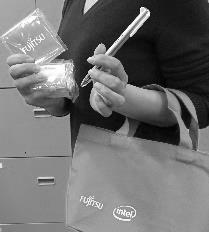 HOPEVisionをご覧いただきありがとうございました。より良い誌面づくりのために、読者の皆様のご意見・ご要望をお聞かせください。アンケートにご協力頂いた方に粗品をプレゼントいたします。【アンケートの取扱いについて】本用紙に記入された個人情報は、プレゼントの発送、アンケートの目的以外には使用いたしません。記入された内容についての照会、削除あるいは修正については、HOPEVision企画編集グループ(03-6252-2701またはcontact-hopevision@cs.jp.fujitsu.com)までご連絡ください。１.記事についてお聞きします。（必須）　                                   2.今号の記事で、一番良かった・面白かったと思う記事は何ですか？　上記の数字から選んでお書きください。（必須）　　[]3.記事内容のレベルについて、いかがでしたか？（必須）4.記事内容について、いかがでしたか？（必須）　5.「HOPEVision」はお役に立っていますか？（必須）6.今後読みたい記事、扱ってほしいテーマを下記よりお選びください。その他の場合はご記入ください。（複数選択可）（必須）7.お話を聞いてみたい方や弊社製品でご覧になりたい導入事例、その他ご意見ご要望などございましたらお書きください。アンケートのご協力ありがとうございました。　【プレゼントの送付先をご記入ください。】E-Mail、FAX、QRコードからも受け付けております。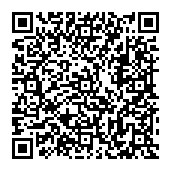 E-Mail : contact-hopevision@cs.jp.fujitsu.comFAX : 03-6252-29161)【Foreword】　公益社団法人 日本看護協会 会長　福井　トシ子氏“あらゆる場”で看護の力を発揮できる看護職の育成や、現場環境の質の向上に取り組む  2)【Feature-01】　順天堂大学医学部附属順天堂医院DiNQL を活用する専任の情報担当看護師3)【Feature-02】　社会医療法人社団正志会 花と森の訪問看護ステーション ペンギンHOPE WINCARE-ES を活用する訪問看護師4)【Feature-03】　医療法人財団明徳会 総合新川橋病院中規模病院で看護部門のICT化に取り組む5)【HOPEVisionReport】　医療法人社団 宇部興産中央病院6)【HOPEVisionReport】　奈良県・南和広域医療企業団7)【病院経営のヒント】　松原喜代吉 氏連載第二回　2018 年度診療報酬改定　医療・介護ダブル改定経営分析人材育成（システム担当）マイナンバー制度個人情報保護対策電子カルテのリプレ－ス病院機能評価医療の質向上(QI)災害対策 DPC電子カルテ導入事例未収金対策業務改善病床再編 AI（人工知能）介護システム導入事例診療報酬改定医療クラーク活用チーム医療ビッグデータ電子カルテ活用事例地域医療連携データの利活用地域包括ケア接遇マナースマートデバイス活用事例医療と介護の連携データ活用人材の育成ストレスチェックシステム運用管理情報セキュリティ対策医療監査・医療監視その他（　　　　　　　　　　　　　　　　　　　　　　　　　　　　　　　　　　　　　　　　　　　　　  ）　　　　　　　　　　　　　　　　　　　　　　　　　　　　　　　　　　　　　　　　　　　　  ）　　　　　　　　　　　　　　　　　　　　　　　　　　　　　　　　　　　　　　　　　　　　  ）お名前貴施設名ご所属・お役職ご住所ご住所お電話番号